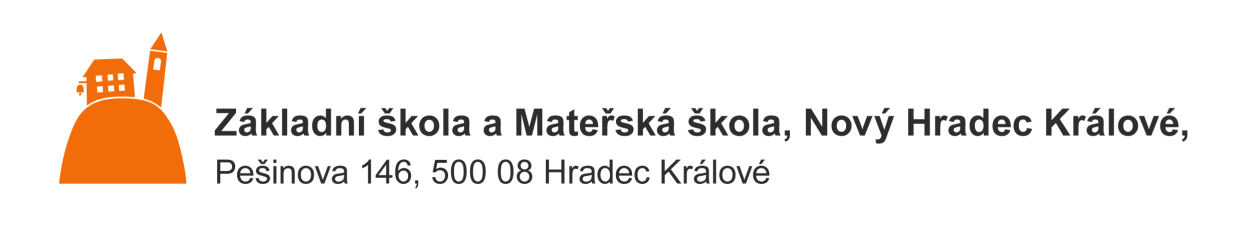 Autor: Mgr. Magda Knapová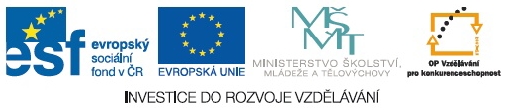 Print this page ORDINAL NUMBERS (1)Q H Z H T S X E F H H H J H DJ T Z T X W D J T T G O T Z NT N I N Z Z G N E W S F P Q OE E S I K J E I T H L I K S CN E T N N V T W S E T O X N ET T W R E X E H W E T R V T SH R X L I N J T T Q V H U X HX U E S T V D A Z H R E I O KT O I I G E T I K Y G U N R FX F E U S T S F I A M I M T DI T Q C Q G R A S O L W E Y HH T J U N J I T I H F F H J CF H R S A H F P H T F I F G ZZ W Q I S X B R E F J K E Z ET H I R T E E N T H V N F W VEIGHTHELEVENTHFIFTHFIRSTFOURTEENTHFOURTHNINTHSECONDSEVENTHSIXTHSIXTIETHTENTH